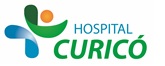 INFORMACIÓN PARA PACIENTES: 
“CESAREA”El presente documento permite entregar información al paciente respecto a la cirugía específica  a realizar,  por lo que NO CONSTITUYE  EL CONSENTIMIENTO INFORMADO.El  CONSENTIMIENTO INFORMADO, debe ser  llenado en el formulario en  la página web: www.hospitalcurico.cl,  en el enlace: https://intranet.hospitalcurico.cl/projects/consentimientoObjetivos del procedimiento:      Lograr el nacimiento de su hijo (a) en las mejores condiciones posibles.Descripción del procedimiento:Sacar a su hijo (a) desde el útero por medio de una apertura en la pared anterior del abdomen.Riesgos del procedimiento:Asociado a la cirugía: Hemorragia, Trombo-embolismo venoso, lesión de órganos: vejiga (1/1.000), uréter (3/10.000), lesiones fetales (1-2/100).Riesgos en el recién nacido: problemas para respirar como: Taquipnea transitoria, problemas cardiovasculares como: Hipertensión pulmonar persistente, problemas para regular la temperatura como: Hipotermia, y problemas metabólicos como Hipoglicemia. En futuros embarazos (aumento a mayor número de cesáreas): Rotura uterina  (2-7/1.000). muerte de feto dentro del útero (Mortinato 1-4/1.000). Problemas con la placenta (Placenta previa y Acretismo placentario 4-8/1.000). Riesgos del recién nacido a largo plazo (estudios epidemiológicos): Asma y enfermedades alérgicas. Alergia a los alimentos, enfermedad celiaca, enfermedades inflamatorias del intestino. Diabetes tipo I. Obesidad durante la infancia.Riesgos en cirugías ginecológicas posteriores: Lesión de órganos vecinos (vejiga, intestino).Todas estas complicaciones son de grado variable, pudiendo en algunos casos requerir cirugías más complejas tales como: histerectomía (extracción del útero), reabrir el abdomen, entre otras. Y por último el riesgo más temido aunque excepcional, como es la muerte.Debemos agregar a estos, los riesgos propios de la anestesia; sin embargo, este procedimiento es indispensable para realizar la cesárea.Alternativas al procedimiento propuesto:Por lo general no hay alternativa, ya que cuando se indica una cesaría es porque hay riesgo para la madre y el recién nacido, y se ha descartado la  posibilidad de parto vaginal.Consecuencias de no aceptar el procedimiento:Rotura del útero, asfixia fetal, muerte materna y/o fetal.Mecanismo para solicitar más información:Consulte con su Matrona o su Médico Tratante.Revocabilidad Se me señala, que hacer si cambio de idea tanto en aceptar o rechazar el procedimiento, cirugía o terapia propuesta.